software - programi, aplikacijeTEKSTUALNA SUČELJA:MS DOS, DOSGRAFIČKA SUČELJA: UNIX, LINUX, WINDOWS, ANDROID, IOS, DEBIAN, UBUNTU...VRSTE DATOTEKA:• Izvršne (.exe .com .bat) – njihovim pokretanjem se nešto izvršava npr. instalacija, deinstalacija, otvaranje programa i sl. • Sistemske (.dll .sys .ini .reg .pif) Posebne datoteke potrebne za rad drugih programa i OS-a. Ne brisati!!! • Podatkovne sadrže razne podatke npr. slike (.bmp .jpg  .jpeg  .gif  .tif...), tekst  (.docx .doc  .txt  .html), zvuk (.wma  .midi   .mp3...), video (.avi  .mp4   wmv...),  itd... a mogu biti i u sažetom obliku / komprimirane, radi lakšeg slanja i zauzimanja manje memorijskog prostora (.rar  .zip  .7zip)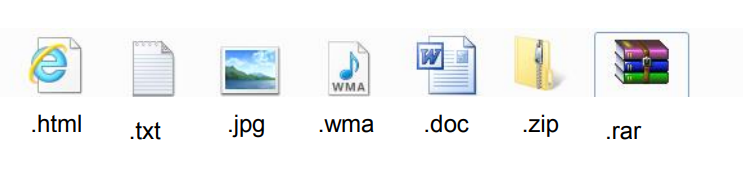 https://wordwall.net/hr/resource/585270/nastavci-datotekahttps://wordwall.net/hr/resource/2155066/informatika/multimedija-nastavci-datoteka5. POJMOVI:Shareware - tip licence gdje korisnik može softver upotrebljavati određeno vrijeme određeni broj puta do isteka probnog roka nakon čega se program ili kupuje ili deinstalirati. Winzip i mnogi antivirusni programi

Freeware- programi se mogu slobodno koristiti i bez naknade umnožavati a autorsk sprava ostaju vlasniku, AVG, Avast home
Pokazni demo - inačice u kojima je tek dio program u funkciji
Probni Trial - inačica potpunog funkcionalnog programa koji prestaje raditi nakon određenog roka
OPEN Source (softver otvorenog koda) - dolazi sa izvornim kodom koji se može izmjenjivati i dalje distributirati, dostupan javnosti za uvid, besplatan i slobodan, Linux i OPEN Office

Vlasnička komercijalna licenca - za poslovne primjene uz određenu poslovnu naknadu, Microsoft proizvodi i Adobe Photoshop
Adware - softver koji je besplatan za krajnjeg korisnika ali je financiran od strane reklama
Abandonware - proizvođač više nepostoji
Privatni softver - isljučivo po narudžbi određenog naručioca9. NAPIŠI O KAKVIM JE VRSTAMA IKONA RIJEČ (program, prečac, datoteka, dokument…)program je velika sličica aplikacijedatoteka - ima malu oznaku programa u kojem je napravljena na “listu papira”kratica - ima oznaku strelice (nije pravi dokument, mapa ili program, samo prečac do toga)mapa (folder)- žuti “fascikl” koji sadržava dokumentehttps://wordwall.net/hr/resource/24827693/informatika/informacije-i-digitalna-tehnologija-3-vrstehttps://wordwall.net/hr/resource/24951785/informatika/informacije-i-digitalna-tehnologija-6-komprimiraniSISTEMSKIAPLIKACIJSKIAPLIKACIJSKIglavni, OS (operacijski sustav)sučelja (izgled): TUI - tekst - NOKIA 3310, ms dos, dosGUI - ikone - današnji pametni mobiteli, android, unix, linux, windowsBIOS - basic input output system - dio OS-a zadužen za komunikaciju s korisnikomprogrami koje korisnik bira(word, excel, power point, instagram, tik tok, photoshop...)programi koje korisnik bira(word, excel, power point, instagram, tik tok, photoshop...)prečacdokumentmapaprogramprogramprečac